Samodzielny Publiczny Zakład Opieki Zdrowotnej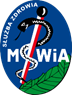 Ministerstwa Spraw Wewnętrznych i Administracji we Wrocławiuul. Ołbińska 32, 50 – 233 Wrocław Wrocław, dn. 19.07.2023r. Sygnatura postępowania: ZZ-ZP-2375 – 20/23            Dot.: postępowania prowadzonego w trybie podstawowym bez negocjacji na: „Wykonanie robót budowlanych na podstawie dokumentacji projektowej pn.: ”Wykonanie instalacji zasilania szpitala wraz z przebudową pomieszczeń stacji tlenowni na stacje transformatorową oraz wykonaniem linii zasilających projektowane i istniejące rozdzielnice NN" w ramach zadania inwestycyjnego pn.: „Budowa stacji transformatorowej i linii kablowych SN i nN zasilania podstawowego i rezerwowego dla SP ZOZ MSWiA we Wrocławiu przy ul. Ołbińskiej 32” - etap II”WYJAŚNIENIA TREŚCI SWZ Działając na podstawie art. 284 ust.2 i oraz art. 286 ust.1  ustawy Prawo zamówień publicznych z dnia 11 września 2019r. (Dz. U. z 2022 poz. 1710 ze zm.), Samodzielny Publiczny Zakład Opieki Zdrowotnej Ministerstwa Spraw Wewnętrznych i Administracji we Wrocławiu zawiadamia, że wpłynął wniosek o wyjaśnienie treści specyfikacji warunków zamówienia dotyczący ww. postępowania:Pytanie nr 1Dot. pkt. 22 i 23 Wymagań technicznych zespołu prądotwórczego oraz Wymagań dotyczących automatyki opisanych w Opisie Przedmiotu zamówienia. Naszym zdaniem podane wymagania są w sprzeczności do siebie, bowiem jeżeli silnik jest wyposażony w komputer ECU to uruchomienie agregatu z jego pominięciem nie jest możliwe. Proszę o wyjaśnienie rozbieżności.Odpowiedź na pytanie nr 1: Należałoby sprecyzować pytanie – czy chodzi o brak możliwości awaryjnego uruchomienia agregatu z pominięciem panelu automatyki? Naszym zdaniem przy pracy w trybie ręcznym-awaryjnym powinna być możliwość skonfigurowania pracy z pominięciem sterownika ECU i komunikacji poprzez magistralę CAN. Wszystkie zapisy były wcześniej konsultowane z dostawcą systemów awaryjnego zasilania.Pytanie nr 2Czy Zamawiający wyraża zgodę na przekroczenie wymiarów agregatu podanych w pkt. 10 Wymagań technicznych zespołu prądotwórczego?Odpowiedź na pytanie nr 2: Istnieje możliwość przekroczenia wymiarów przy założeniu, że nie zawężamy drogi do budynku (założono ok 2,5m odstępu agregatu od ściany budynku stacji), oraz że nie zmieniamy lokalizacji przyłączy Pytanie nr 3Dot. przeniesienia obecnego i montażu nowego agregatu prądotwórczego (zgodnie z opisem przedmiotu zamówienia w pkt. 3) - jakie prace programistyczne należy ująć w wycenie do prawidłowego podłączenia i uruchomienia agregatu?Odpowiedź na pytanie nr 3: Należy ująć wszystkie prace umożliwiające rozruch, testy, oraz późniejszą prawidłową pracę agregatu w planowanym systemie awaryjnego zasilaniaPytanie nr 4Z ustaleń z wizji technicznej wynika, że w pomieszczeniu rozdzielni RBC znajdują się dwa kanały wentylacyjne oraz nad rozdzielnią przebiegają rury instalacji wodnej. Czy na kanały należy montować klapy pożarowe oraz czy zmieniamy trasę wody, tak żeby nie przechodziły nad rozdzielnią?Odpowiedź na pytanie nr 3: Zamawiający informuje: jeżeli w kanale wentylacyjnym w pomieszczeniu RBC brak jest klap pożarowych to należy je zamontować, natomiast jeżeli chodzi o instalację wody należy ją przenieść do innego pomieszczenia. Powyższe należy uwzględnić w wycenie. 